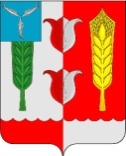 СЕЛЬСКИЙ СОВЕТРУКОПОЛЬСКОГО МУНИЦИПАЛЬНОГО ОБРАЗОВАНИЯКРАСНОПАРТИЗАНСКОГО МУНИЦИПАЛЬНОГО РАЙОНАСАРАТОВСКОЙ ОБЛАСТИ                                                    РЕШЕНИЕ17 марта 2021 года                                                                            № 131                                            В соответствии с Градостроительным кодексом Российской Федерации, Земельным кодексом Российской Федерации, Федеральным законом «Об общих принципах организации местного самоуправления в Российской Федерации», Федеральным законом от 03.08.2019 года №342-ФЗ “О внесении изменений в Градостроительный кодекс Российской Федерации и отдельные законодательные акты Российской Федерации”, иными законами и нормативными правовыми актами Российской Федерации, законами и иными нормативными правовыми актами Саратовской области, Краснопартизанского муниципального района, Уставом Рукопольского муниципального образования, а также с учетом положений иных актов и документов, определяющих основные направления социально-экономического и градостроительного развития поселений Рукопольского муниципального образования, охраны его культурного наследия, окружающей среды и рационального использования природных ресурсов,  Сельский Совет РЕШИЛ:1. Внести в графическую часть Правил землепользования и застройки Рукопольского муниципального образования Краснопартизанского муниципального района Саратовской области принятые  решением Сельского Совета Рукопольского муниципального образования Краснопартизанского муниципального района Саратовской области 30.12.2016 года №221 следующие изменения:Образовать на территории общего пользования (ТОП) зону И (зона инженерной инфраструктуры) примерной площадью 400 кв.метров, на земельном участке с адресным ориентиром: Саратовская область, Краснопартизанский район, п. Петровский, ул. Колхозная, в 350 метрах на северо-запад дома №8, с видом разрешенного использования – Гидротехнические сооружения (11.3);2. Настоящее решение подлежит опубликованию в информационном сборнике «Рукопольский вестник» и на официальном сайте Рукопольского муниципального образования.         3. Контроль за исполнением данного решения возложить на главу Рукопольского муниципального образования Чубрина С.В.Глава Рукопольского                                                                муниципального образования                                                           С.В. Чубрин О внесении изменений в решение Сельского  Совета  № 221 от 30.12.2016г. «Об утверждении Правил землепользования и застройки Рукопольского муниципального образования Краснопартизанского муниципального района Саратовской области»